Please refer to the 2019 Funding Guidelines before completing this form.PART A – ADMINISTRATIVE SUMMARYA1. Application Details *7 digit ID of Themis SubmissionA2. Applicant Details (Chief or Coordinating Investigator)a3. Participating Researcher Details (where applicable – duplicate table as necessary)PART B – PROJECT SUMMARYb1. Research Background Briefly describe the nature of the proposed research in plain English (100 word limit). Do not address Selection Criteria – these are to be addressed in Part C.b2. Proposed Research Program Briefly describe the proposed research program, including key milestone dates, deliverables and anticipated research outputs (100 word limit).PART C – SELECTION CRITERIA Justify the proposed funding activity within the context of each of the following selection criteria:C1. Potential of the proposed research program to foster collaboration with leading national or international Antarctic researchers with potential to generate new research activity, attract future funding or enhance national or international networks (600 word limit).C2. Applicants have appropriate and complementary expertise for the proposed research program.  Cross-disciplinary teams and inclusion of early-mid career researchers in proposals will be viewed favourably (400 word limit per team member; please clearly identify each team member).C3. Feasibility of the research program in delivery anticipated outcomes, including realistic milestones, commitment of collaborating organisations, securement of additional funding sources (if any) (300 word limit).C4. Novelty, innovation and/or alignment of the research program with the Grand Challenges set out in the Research at @ Melbourne Strategy (300 word limit).PART D – BUDGET Briefly detail and justify the proposed budget including any applicant and collaborator in-kind and/or cash contributions. Applicants may insert a budget table if appropriate.PART E – INSTITUTIONAL PARTNERSHIP DETAILSIdentify the nature of any formal partnership held with collaborators’ home institution and the University of Melbourne (e.g. Antarctic CRC, University to University level agreements, and other formal institutional partnerships including Faculty/Departmental agreements) (300 word limit). PART F – DECLARATIONSPlease note scanned electronic signatures are acceptable. You may also attach separate signature pages for Head of Department/School and Chief/Coordinating Investigator Declarations.Chief/Coordinating Investigator DeclarationI declare that the information I have given in this application is true to the best of my knowledge and I understand that any offer of funding may be withdrawn if false information is given.Head of Department/School DeclarationI agree to support this application and to host the grant, if successful. I confirm that the Chief/Coordinating Investigator has the time and basic infrastructure resources to pursue the project concerned within the context of existing research, teaching and higher-degree supervision responsibilities.PART G – SUBMISSION OF APPLICATIONSave the completed application as a single PDF using the format 2019_Joyce Lambert Application_NAME, where NAME is the last name of the Chief/Coordinating Investigator. Submit the completed application via Themis submissions for Head of Department (HOD) approval.Ensure HOD has approved the Themis submission and the status is ‘Submitted to Research Office’ by 11.59pm Friday 20 July, 2018.PART H – PRIVACY COLLECTION NOTICEThe information in this form is being collected by Research, Innovation and Commercialisation on behalf of Chancellery (Research), the University of Melbourne. You can contact us at 13 6352. The information you provide is being collected in order to record administrative details of the researchers involved in your project proposal, and for use by a central University of Melbourne committee in order to assess the merit of your project proposal. The committee is an academic panel appointed by the Deputy Vice-Chancellor (Research) or delegate. The information will be used by authorised staff for the purpose for which it was collected, and will be protected against unauthorised access and use. The names of successful applicants and a summary of their projects will be reported to relevant University committees and senior officers.If you do not provide all of the information requested on this form, your application may be deemed ineligible and removed from consideration by the committee. You may access any personal information you have provided to the University by contacting 13 6352. The University of Melbourne is committed to protecting personal information provided by you in accordance with the Privacy and Data Protection Act 2014 (Vic). All information collected by the University is governed by the University’s Privacy Policy. For further information about how the University deals with personal information, please refer to the University’s Privacy Policy or contact the University’s Privacy Officer at privacy-officer@unimelb.edu.au.
THE UNIVERSITY OF MELBOURNEJoyce Lambert Antarctic Research Fund2019 Application Form 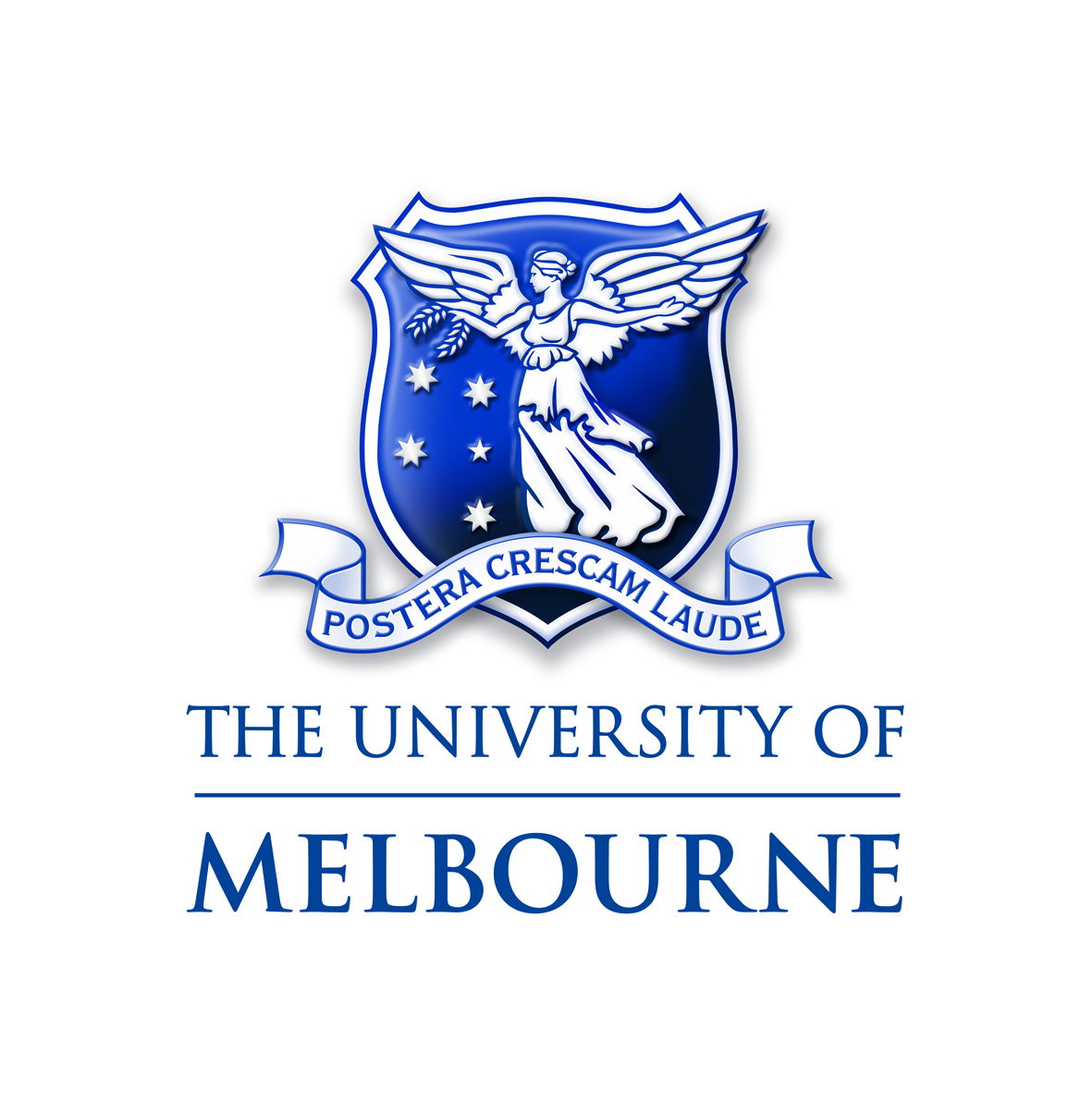 Themis Submission ID*Themis Project TitleProposed Start DateProposed End DateTitleFull NameGender (please check appropriate box)Gender (please check appropriate box) Female Female Female FemaleGender (please check appropriate box)Gender (please check appropriate box) Male Male Male MaleGender (please check appropriate box)Gender (please check appropriate box) Other (please specify):       Other (please specify):       Other (please specify):       Other (please specify):      Gender (please check appropriate box)Gender (please check appropriate box) Unspecified Unspecified Unspecified UnspecifiedPositionPositionLevel of Appt. (e.g. A, B, C)Level of Appt. (e.g. A, B, C)FTE(Full-time equivalent, e.g. 0.5)FTE(Full-time equivalent, e.g. 0.5)Contract Status(e.g. ongoing, fixed-term)Contract Status(e.g. ongoing, fixed-term)If fixed-term please specify contract end-date:      If fixed-term please specify contract end-date:      If fixed-term please specify contract end-date:      If fixed-term please specify contract end-date:      ECR or mid-career researcher?ECR or mid-career researcher? Yes (if yes, please specify):       Yes (if yes, please specify):       Yes (if yes, please specify):       Yes (if yes, please specify):      ECR or mid-career researcher?ECR or mid-career researcher? No No No NoDepartmentDepartmentFaculty/SchoolFaculty/SchoolTelephoneTelephoneEmail TitleFull NamePositionPositionOrganisationOrganisationECR or mid-career researcher?ECR or mid-career researcher? Yes (if yes, please specify):       Yes (if yes, please specify):       Yes (if yes, please specify):       Yes (if yes, please specify):      ECR or mid-career researcher?ECR or mid-career researcher? No No No NoTelephoneTelephoneEmail SignatureDateTitleFull NameDepartment/ SchoolSignatureDate